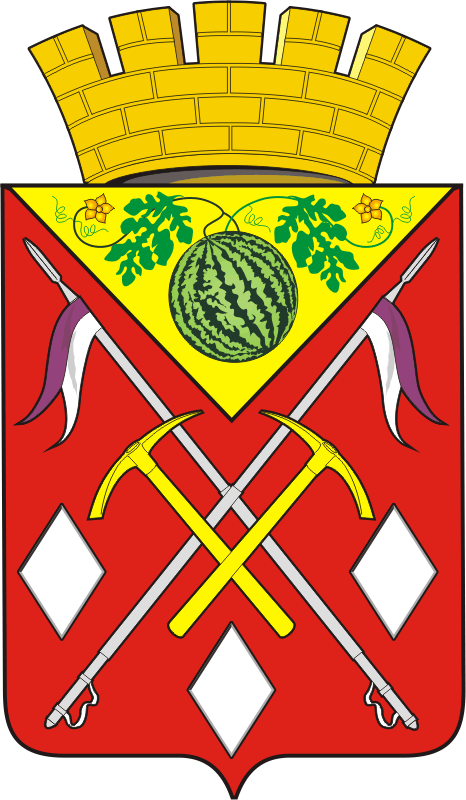 СОВЕТ ДЕПУТАТОВМУНИЦИПАЛЬНОГО ОБРАЗОВАНИЯСОЛЬ-ИЛЕЦКИЙ ГОРОДСКОЙ ОКРУГОРЕНБУРГСКОЙ ОБЛАСТИРЕШЕНИЕ № 195В целях совершенствования механизма присвоения имен государственных или общественных деятелей муниципальным предприятиям и учреждениям муниципального образования Соль-Илецкий городской округ Оренбургской области, Совет депутатов решил:1. Утвердить порядок присвоения имен государственных или общественных деятелей муниципальным предприятиям и учреждениям муниципального образования Соль-Илецкий городской округ Оренбургской области согласно приложению.2. Контроль за исполнением настоящего решения возложить на постоянную комиссию Совета депутатов по образованию, здравоохранению, социальной политике, делам молодежи, культуре, спорту.3. Установить, что настоящее решение вступает в силу после его официального опубликования (обнародования).Разослано: депутатам Совета депутатов Соль-Илецкого городского округа - 20 экз., администрация Соль-Илецкого городского округа –1 экз., прокуратура Соль-Илецкого района - 1 экз.; в дело - 1 экз..Приложениек решению Совета депутатовмуниципального образованияСоль-Илецкий городской округот 29.06.2022 № 195Порядокприсвоения имен государственных или общественных деятелей муниципальным предприятиям и учреждениям муниципального образования Соль-Илецкий городской округ Оренбургской областиI. Общие положения1. Настоящий Порядок определяет правила присвоения имен государственных или общественных деятелей муниципальным предприятиям и учреждениям муниципального образования Соль-Илецкий городской округ Оренбургской области (далее - организация (организации) МО Соль-Илецкий городской округ).2. Под государственными или общественными деятелями понимаются лица, награжденные государственными наградами и (или) имеющие почетные звания, выдающиеся достижения и особые заслуги, а также внесшие значительный вклад в развитие страны, Оренбургской области, Соль-Илецкого городского округа, общества в различных сферах деятельности.3. Имена государственных или общественных деятелей не могут быть присвоены организациям МО Соль-Илецкий городской округ, которые уже носят присвоенные ранее в установленном порядке имена государственных или общественных деятелей.4. Не допускается присвоение имени одного и того же государственного или общественного деятеля двум или более организациям муниципального образования Соль-Илецкий городской округ, осуществляющим один и тот же вид деятельности на территории муниципального образования Соль-Илецкий городской округ.II. Правила присвоения имен государственных или общественных деятелей организациям муниципального образования Соль-Илецкий городской округ Оренбургской области5. Решение о присвоении имен государственных или общественных деятелей организациям МО Соль-Илецкий городской округ принимается Советом депутатов муниципального образования Соль-Илецкий городской округ Оренбургской области.В целях объективной оценки значимости лица, имя которого предлагается увековечить, имя муниципальной организации может быть присвоено не ранее, чем через 5 лет после кончины лица, имя которого увековечивается.На лиц, являющихся Героями Великой Отечественной войны 1941-1945 годов, на лиц, удостоенных звания Героя Советского Союза, Героя Российской Федерации, Героя Социалистического Труда, полных кавалеров ордена Славы, полных кавалеров ордена Трудовой Славы, а также лиц, награжденных орденом «За заслуги перед Отечеством», ограничение по срокам присвоения их имени муниципальной организации не распространяется.6. Инициаторами присвоения имен государственных или общественных деятелей организациям муниципального образования Соль-Илецкий городской округ Оренбургской области (далее - инициаторы) могут выступать:а) администрация муниципального образования Соль-Илецкий городской округ Оренбургской области (далее - администрация), органы администрации, осуществляющие функции и полномочия учредителей организаций МО Соль-Илецкий городской округ (далее - учредители организаций);б) трудовые коллективы организаций МО Соль-Илецкий городской округ Оренбургской области;в) общественные организации, осуществляющие деятельность на территории муниципального образования Соль-Илецкий городской округ Оренбургской области;г) инициативные группы граждан численностью не менее 10 человек, сформированные в порядке, установленном Положением о реализации правотворческой инициативы граждан в муниципальном образовании Соль-Илецкий городской округ, утвержденным решением Совета депутатов от 21.06.2017 № 586 (далее – Положение о реализации правотворческой инициативы граждан).7. В целях присвоения имен государственных или общественных деятелей организациям МО Соль-Илецкий городской округ Оренбургской области инициаторы, указанные в подпункте «а» пункта 6 настоящего Порядка, направляют ходатайство о присвоении имен государственных или общественных деятелей организациям МО Соль-Илецкий городской округ, составленное в свободной форме (далее - ходатайство), в комиссию по рассмотрению вопросов о присвоении имен государственных или общественных деятелей организациям муниципального образования Соль-Илецкий городской округ Оренбургской области (далее - комиссия), состав которой утверждается главой муниципального образования Соль-Илецкий городской округ Оренбургской области.В случае если ходатайство подготавливается инициаторами, указанными в подпунктах «б», «в», «г» пункта 6 настоящего Порядка, ходатайство направляется инициаторами учредителю организации для передачи его в комиссию в срок не позднее 21 дня со дня получения ходатайства.В случае, если ходатайство подготавливается инициаторами, указанными в подпункте «г» пункта 6 настоящего Порядка, к ходатайству прикладывается подписной лист, содержащий подписи не менее 100 жителей Соль-Илецкого городского округа, обладающих избирательным правом, в поддержку инициативы по присвоению имени организации МО Соль-Илецкий городской округ по форме, установленной в приложении к Положению о реализации правотворческой инициативы граждан.8. К ходатайству прилагаются:а) сведения о государственном или общественном деятеле с указанием его биографических данных, сведений об образовании, профессиональной, педагогической, научной, творческой и иной деятельности, имеющихся наградах, почетных званиях, сведения о его выдающихся достижениях и особых заслугах, а также вкладе в развитие страны, Оренбургской области, Соль-Илецкого городского округа, общества в различных сферах деятельности;б) копии учредительных документов и свидетельства о внесении в единый государственный реестр юридических лиц организации МО Соль-Илецкий городской округ, которой планируется присвоить имя государственного или общественного деятеля (в случае, если ходатайство подготавливается инициаторами, указанными в подпунктах «а», «б» пункта 6 настоящего Порядка);в) решение коллегиального органа управления организации МО Соль-Илецкий городской округ или общего собрания (конференции) работников организации МО Соль-Илецкий городской округ о согласии на присвоение имени государственного или общественного деятеля;г) сведения о наличии в организации МО Соль-Илецкий городской округ в специально отведенном месте, на специальном стенде, изготовленном за счет собственных средств организации МО Соль-Илецкий городской округ, памятной информации, мемориальных материалов, экспонатов о государственном или общественном деятеле.9. В случае если ходатайство подготавливается инициаторами, указанными в подпункте «в», «г» пункта 6 настоящего Порядка, представление в комиссию документов, указанных в подпункте «б» пункта 8 настоящего Порядка, обеспечивается учредителем организации.10. При направлении учредителем организации в комиссию ходатайства, а также сведений и документов, указанных в пункте 8 настоящего Порядка (далее - документы), прилагается мнение учредителя организации о целесообразности (нецелесообразности) присвоения организации МО Соль-Илецкий городской округ имени государственного или общественного деятеля и результаты проводимого учредителем организации общественного обсуждения вопроса о присвоении организации МО Соль-Илецкий городской округ имени государственного или общественного деятеля (далее - общественное обсуждение).Продолжительность общественного обсуждения, проводимого с использованием официального сайта учредителя организации в информационно-телекоммуникационной сети «Интернет», должна составлять не менее 14 дней.11. Основаниями для отказа в принятии комиссией документов являются:а) представление неполного пакета документов;б) несоответствие документов требованиям, предусмотренным настоящим Порядком;в) подача документов лицами, не являющимися учредителями организаций.12. Минимальное число членов комиссии составляет 7 человек, включая председателя комиссии.13. Комиссия проводит заседания по мере необходимости.Заседание комиссии правомочно при наличии кворума, который составляет не менее двух третей от общего состава членов комиссии.14. Комиссия рассматривает документы, представленные учредителями организаций, в течение 3 месяцев со дня их представления и принимает решение о поддержке ходатайства либо об его отклонении.В случае необходимости получения дополнительных материалов и информации срок рассмотрения документов может быть продлен решением председателя комиссии, но не более чем на 30 дней.15. При рассмотрении вопроса о присвоении имен государственных или общественных деятелей организациям МО Соль-Илецкий городской округ комиссией учитываются:а) сведения о государственном или об общественном деятеле, его заслуги;б) мнение учредителя организации о целесообразности (нецелесообразности) присвоения организации МО Соль-Илецкий городской округ имени государственного или общественного деятеля;в) результаты общественного обсуждения;г) значимость и характер деятельности организации МО Соль-Илецкий городской округ, которой планируется присвоить имя государственного или общественного деятеля;д) полное и сокращенное наименования организации МО Соль-Илецкий городской округ, позволяющие отличить их от других наименований, а также соответствие этих наименований правилам русского языка;е) соответствие деятельности и творчества государственного или общественного деятеля профилю организации МО Соль-Илецкий городской округ;ж) место учебы и (или) работы государственного или общественного деятеля.16. По итогам заседания комиссии оформляется решение, которое подписывается членами комиссии, присутствующими на заседании комиссии.Решение комиссии принимается простым большинством голосов членов комиссии путем открытого голосования. При равенстве голосов голос председательствующего на заседании комиссии является решающим.Член комиссии, не согласный с принятым решением, имеет право в письменном виде изложить свое особое мнение, которое прилагается к решению комиссии.Решение комиссии оформляется в течение 3 рабочих дней после проведения заседания комиссии.17. Комиссия в 10-дневный срок со дня принятия решения направляет его учредителю организации, который уведомляет инициаторов, указанных в подпунктах «б», «в», «г» пункта 6 настоящего Порядка, в течение 5 рабочих дней со дня получения решения комиссии.18. В случае если комиссией принято решение о поддержке ходатайства, учредитель организации после получения соответствующего решения комиссии разрабатывает в установленном порядке проект решения, предусматривающий присвоение организации МО Соль-Илецкий городской округ имени государственного или общественного деятеля. К такому проекту решения в обязательном порядке прикладывается решение комиссии.19. В случае если присвоение имен государственных или общественных деятелей организациям МО Соль-Илецкий городской округ рекомендовано Президентом Российской Федерации или Губернатором Оренбургской области, соответствующий проект разрабатывается учредителем организации на основании указанных рекомендаций без учета положений настоящего Порядка по согласованию с руководителем организации МО Соль-Илецкий городской округ, которой планируется присвоить имя государственного или общественного деятеля.25 заседание                      II созыв29.06.2022                                                                                             г. Соль-ИлецкОб утверждении порядка присвоения имен государственных или общественных деятелей муниципальным предприятиям и учреждениям муниципального образования Соль-Илецкий городской округ Оренбургской областиПредседатель Совета депутатов муниципального образования Соль-Илецкий городской округ_______________Н.А. КузьминГлава муниципального образования Соль-Илецкий городской округ_________________ В.И. Дубровин